Veterinary Postgraduate Unit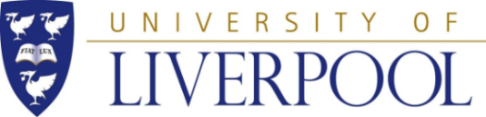 Veterinary Physiotherapy Postgraduate Dip/MSc – Full TimeStudent Application Form – 2024/25Have you attended the University of Liverpool before?  	Yes			No If yes please provide your Student Registration No: _________________________________Please advise which programme you are applying for:1 Year Full-time Postgraduate Diploma1 Year Full-time Master’sPlease note: both our full time programmes are on campus courses and international students are expected to study from the UK. Information on VISA applications will be provided with offers.Applicants who wish to study remotely can apply for the part time programmes.Section 1 – Enrolment DetailsSection 2 – Current ExperienceSection 3 – Personal Details                            The University of Liverpool is required by the Office for Students, its UK government regulator and funder, to collect statistical information             about its student body.  This information is returned to HESA (Higher Education Statistics Agency) as the higher education designated data               body for England.  Data has to be returned for each student and is linked to their student ID number.  Please could you take a few minutes to answer the following questions which are required by HESA. Should you not wish to declare this        information you are free to select an answer such as ‘Information Refused’ where this is listed as an option. This data is then used by the                Office for Students and the UK government to support the regulation and funding of higher education providers.  The potential uses of this               data and related notices can be found here: https://www.hesa.ac.uk/about/regulation/data-protection/noticesDate of Birth: ________________________________________Gender:     Male: 	        Female 	           Other (please state) 			                Nationality: __________________________________________Domicile Address & Postcode (Permanent home address prior to entry to the course):______________________________________________________________________________________________________Residency status: 	UK		Non-UKQualificationsPlease state highest qualification attained prior to commencing the programme. Please note full academic transcript    must be provided.Ethnic Origin (Please tick as appropriate)Disability (Please tick as appropriate)Religious Belief (Please tick as appropriate)DeclarationI agree to the University processing personal data contained in this form, or other data, which the University may obtain from me or other sources. I agree to the processing of such data for any purpose connected with my studies or my health, welfare and safety, or for any other legitimate reason.Signature: ____________________________________________    Date: _____________________Check List:Please ensure your application has the following supporting documentation. If your application is missing any of the below it will not be processed:Copy of degree certificate(s) Your Physiotherapy degree must be included as well as the highest tertiary award.Copy of full academic transcripts	At least one of these must state clearly the award level i.e. 2.1, 2.2 (UK), or international equivalent.At least one academic reference for applicants with award level 2.2 who also wish to be considered for PgDip or MSc full time, signed and with business letterhead.Applicants wishing to apply who have only achieved 2.2 will be considered on a case by case basis. In order to be considered, academic references supporting academic experience and aptitude will be required. For MSc applicants, references should also support research experience and aptitude.One reference from a Physiotherapist registered CPS or HCPC, or international equivalent signed and with business letterhead.One reference from a registered Veterinarian (MRCVS, FRCVS, or international equivalent), signed and with business letterhead.For applicants for the full time MSc only – Completed Master’s in Veterinary Physiotherapy Additional Information FormFor applicants from a country where English in not the first language only – Evidence of attainment of English at a minimum IELTS score of 7 or equivalent	Booking Deadline 2nd April 2024.All applicants will be interviewed for their suitability for the respective programme they have applied for.Interview Dates: Either 30th April, 1st May or 3rd MayPlease complete and return this form by email or post to:Veterinary Postgraduate Unit, School of Veterinary Science, University of Liverpool, Leahurst Campus, Neston, Wirral, CH64 7TEEmail: vpuoffice@liverpool.ac.ukTel: 0151 794 6016Surname:Title:Full Forenames.Email Address:Home Address & Postcode:Term Address & Postcode  (If different from above):Practice Name & PostcodeDaytime Tel. No:Mobile No:Which area of physiotherapy are you currently working in e.g. out patients, paediatrics, etc?What, if any, previous animal handling experience do you have?Please enter your CSP Registration No.Are you a member of ACPAT or HCP?ACPAT/HCP No.Qualification:Name of College/University:Country and City where College/University is situated:Date of Qualification:10White32Asian or Asian British Pakistani43Mixed Asian White & Asian15Gypsy or Traveller33Asian or Asian British Bangladeshi49Other Mixed background21Black or Black British Caribbean34Chinese50Arab22 Black or Black British39Other Asian background80Other Ethnic background29Other Black background41Mixed White & Black90Not known31Asian or Asian British Indian42Mixed White and Black African98Information refused/prefer not to say0No known disability55A mental health condition such as depression, schizophrenia or anxiety disorder8Two or more impairments and/or disabling medical conditions56A physical impairment or mobility issues, such as difficulty using arms or using a wheelchair or crutches51A specific learning difficulty such as dyslexia, dyspraxia or AD(H)D57Deaf or a serious hearing impairment53 A social/communication impairment such as Asperger’s syndrome/other autistic spectrum disorder58Blind or a serious visual impairment uncorrected by glasses54A long standing illness or health condition such as cancer, HIV, diabetes, chronic heart disease, or epilepsy96A disability, impairment or medical condition that in not listed above1No religion12Muslim2Buddhist13Sikh3Christian14Spiritual10Hindu80Any11Jewish98Information refused